О внесении изменений в постановление администрации города Сосновоборска от 10.03.2009 № 227 «О создании комиссии по подготовке проекта правил землепользования и застройки города Сосновоборска»В связи с кадровыми изменениями, руководствуясь ст. ст. 26, 38 Устава города Сосновоборска Красноярского края,ПОСТАНОВЛЯЮВнести изменения в постановление администрации города Сосновоборска от 10.03.2009 № 227 «О создании комиссии по подготовке проекта правил землепользования и застройки города Сосновоборска»:1.1 Приложение 1 к постановлению изложить в новой редакции согласно приложению 1 к настоящему постановлению.Постановление опубликовать в городской газете «Рабочий» и разместить на официальном сайте администрации города Сосновоборска.Контроль за исполнением постановления возложить на заместителя Главы города по вопросам жизнеобеспечения (Д.В. Иванов).Глава города Сосновоборска                                                             А.С. КудрявцевПриложение 1к постановлению администрации города                                                                                            № 501 от 10.04.2023Состав комиссии по подготовке проекта правил землепользования и застройки города Сосновоборска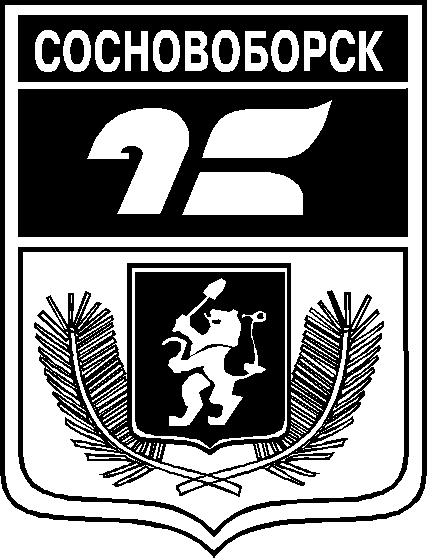 АДМИНИСТРАЦИЯ ГОРОДА СОСНОВОБОРСКАПОСТАНОВЛЕНИЕ10 апреля 2023                                                                                                                                № 501АДМИНИСТРАЦИЯ ГОРОДА СОСНОВОБОРСКАПОСТАНОВЛЕНИЕ10 апреля 2023                                                                                                                                № 501Иванов Д.В.–заместитель Главы города по вопросам жизнеобеспечения, председатель комиссии;Свентицкая Н.Е.–Руководитель Управления градостроительства, имущественных и земельных отношений администрации города, заместитель председателя комиссии;Хакимова В.К.–житель города Сосновоборска, секретарь комиссии;Члены комиссии:Жеравкова Н.Г.–начальник отдела архитектуры и градостроительства Управления градостроительства, имущественных и земельных отношений администрации города;Бурцева Н.А.–депутат Сосновоборского городского Совета депутатов (по согласованию);Ощепков Е.Н. –депутат Сосновоборского городского Совета депутатов (по согласованию);Батурин А.В.–депутат Сосновоборского городского Совета депутатов (по согласованию);Малышева Е.А.–житель города, правообладатель объекта капитального строительства в городе Сосновоборске;Крюкова Ю.В.–житель города Сосновоборска;Белова А.А.–правообладатель объекта капитального строительства в городе Сосновоборске;Романенко Н.А.–правообладатель объекта капитального строительства в городе Сосновоборске.